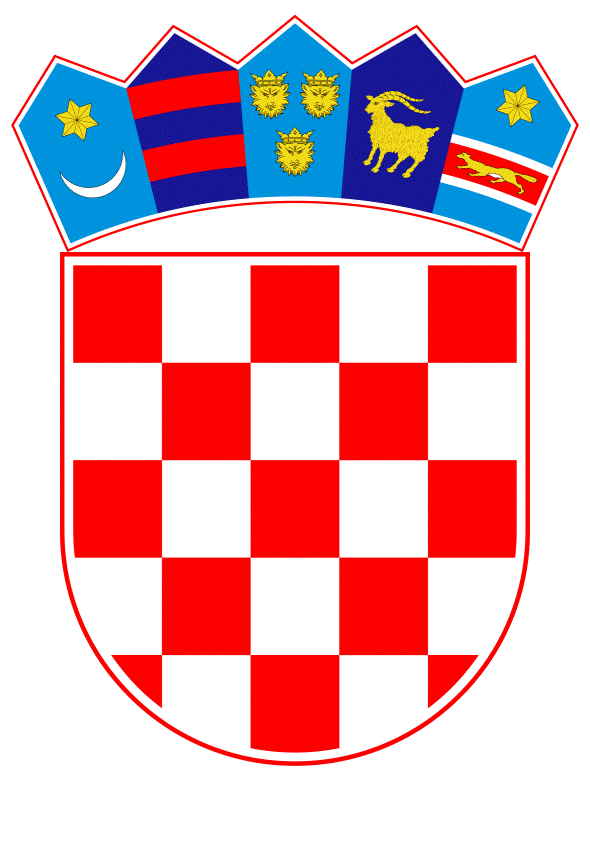 VLADA REPUBLIKE HRVATSKEZagreb, 12. svibnja 2022.______________________________________________________________________________________________________________________________________________________________________________________________________________________________Banski dvori | Trg Sv. Marka 2  | 10000 Zagreb | tel. 01 4569 222 | vlada.gov.hrPRIJEDLOGNa temelju članka 31. stavka 3. Zakona o Vladi Republike Hrvatske (Narodne novine, broj 150/11, 119/14, 93/16, 116/18), a u svezi s člankom 256. stavkom 3. Zakona o zaštiti okoliša (Narodne novine, broj 80/13, 153/13, 78/15, 12/18, 118/18), Vlada Republike Hrvatske je na sjednici održanoj ______ 2022. godine donijelaZ A K L J U Č A KPrihvaća se Godišnje izvješće o radu Inspekcije zaštite okoliša za 2021. godinu, u tekstu koji je Vladi Republike Hrvatske dostavio Državni inspektorat Republike Hrvatske aktom, klase: 011-01/22-01/19, urbroja: 443-01-02-02-22-7, od 5. travnja 2022.Klasa: Urbroj: Zagreb, __________ 2022.	PREDSJEDNIK	mr. sc. Andrej PlenkovićO b r a z l o ž e n j eDržavni inspektorat Republike Hrvatske, inspekcija zaštite okoliša je temeljem odredbe članka 256. stavka 1. Zakona o zaštiti okoliša (Narodne novine broj 80/13, 153/13, 78/15, 12/18, 118/18) izradila Godišnje izvješće o radu inspekcije zaštite okoliša za 2021. godinu (u daljnjem tekstu: Izvješće).Sukladno odredbi članka 256. stavka 3. Zakona o zaštiti okoliša, Državni inspektorat Izvješće dostavlja Vladi Republike Hrvatske.Izvješće se sastoji od sedam cjelina i obuhvaća podatke i informacije o provedbi plana i programa rada, podatke i informacije o poduzetim mjerama radi primjene propisa iz nadležnosti inspekcije zaštite okoliša, zajedničko izvješće o provedenim koordiniranim inspekcijskim nadzorima i drugim aktivnostima u okviru suradnje s drugim inspekcijama u području okoliša te prijedloge za unapređenje inspekcijskog nadzora u području okoliša odnosno sadrži elemente propisane odredbom članka 256. stavka 2. Zakona o zaštiti okoliša.Slijedom navedenog, Vlada Republike Hrvatske prihvaća Godišnje izvješće o radu inspekcije zaštite okoliša za 2021. godinu.Predlagatelj:Državni inspektoratPredmet:Godišnje izvješće o radu inspekcije zaštite okoliša za 2021. godinu